Помощники воспитателя КГУ ОСШЛИ № 4 «Болашак»№ФИО педагога/тех.персоналаНаименование организации, должностьФото3*4Нагрузка и расписание№ приказа и дата назначения1Баймуханбетова Салтанат ТокбаевнаКГУ ОСШЛИ №4 «Болашак», город Степногорск, помищник воспитателя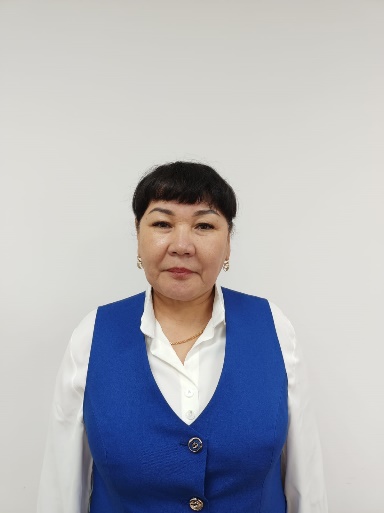 1 ставкаПриказ №149 ж/қ от 4.10.18г2Катренова Шолпан ШаймерденкызыКГУ ОСШЛИ №4 «Болашак», город Степногорск, помощник воспитателя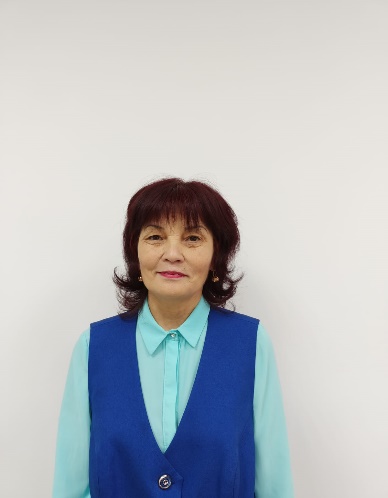 1 ставкаПриказ №174 л/с от 19.04.17г3Кусаинова Гульбаршин КеншиликкызыКГУ ОСШЛИ №4 «Болашак», город Степногорск, помощник воспитателя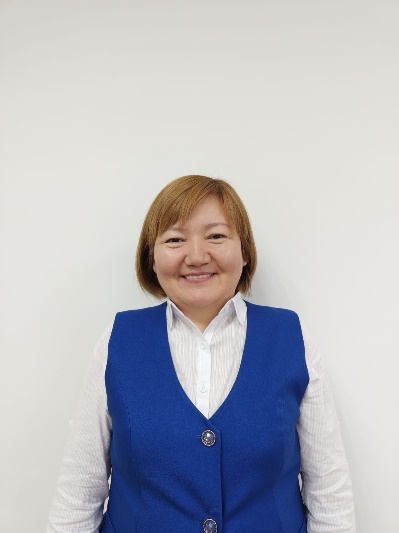 1 ставкаПриказ №144 ж/қ от 24.09.18г4Мамонтова Наталья МихайловнаКГУ ОСШЛИ №4 «Болашак», город Степногорск, помощник воспитателя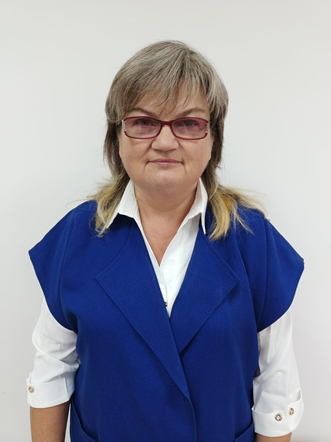 1 ставкаПриказ №94 ж/қ от 01.09.2019г5Ожегина Елена АлександровнаКГУ ОСШЛИ №4 «Болашак», город Степногорск, помощник воспитателя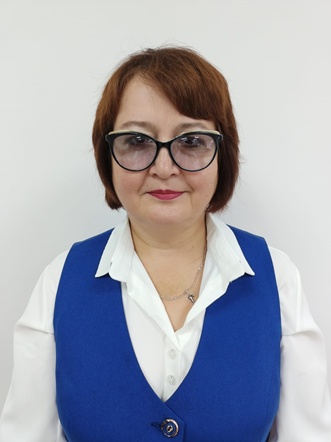 1 ставка6Судьина Ольга ВасильевнаКГУ ОСШЛИ №4 «Болашак», город Степногорск, помощник воспитателя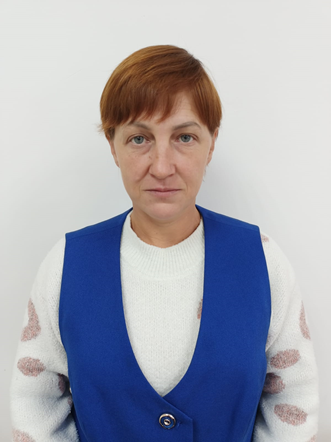 1 ставкаПриказ №129 ж/қ   от 08.09.177Турсинбаева Гулзада АлимбаевнаКГУ ОСШЛИ №4 «Болашак», город Степногорск, помощник воспитателя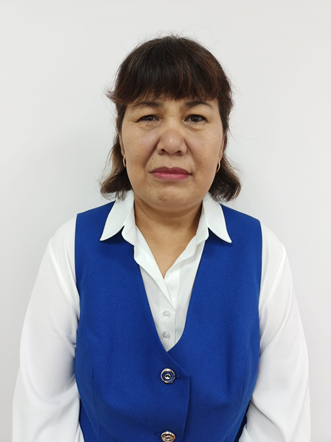 1 ставкаПриказ №147 ж/қ от 01.10.18г8Чердак Светлана ВладимировнаКГУ ОСШЛИ №4 «Болашак», город Степногорск, помощник воспитателя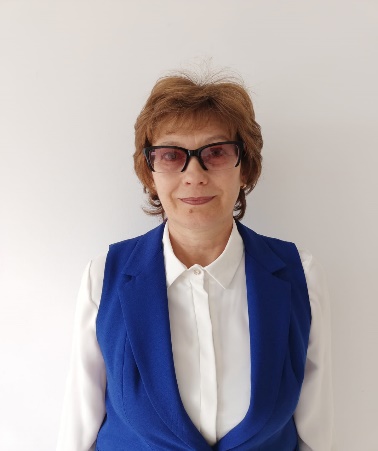 1 ставкаПриказ №42 ж/қ от 28.08.06г